LES PASSEJAÏRES DE VARILHES                    				  	 FICHE ITINÉRAIRELAVELANET n° 25"Cette fiche participe à la constitution d'une mémoire des itinéraires proposés par les animateurs du club. Eux seuls y ont accès. Ils s'engagent à ne pas la diffuser en dehors du club."Date de la dernière mise à jour : 1 juin 2019La carte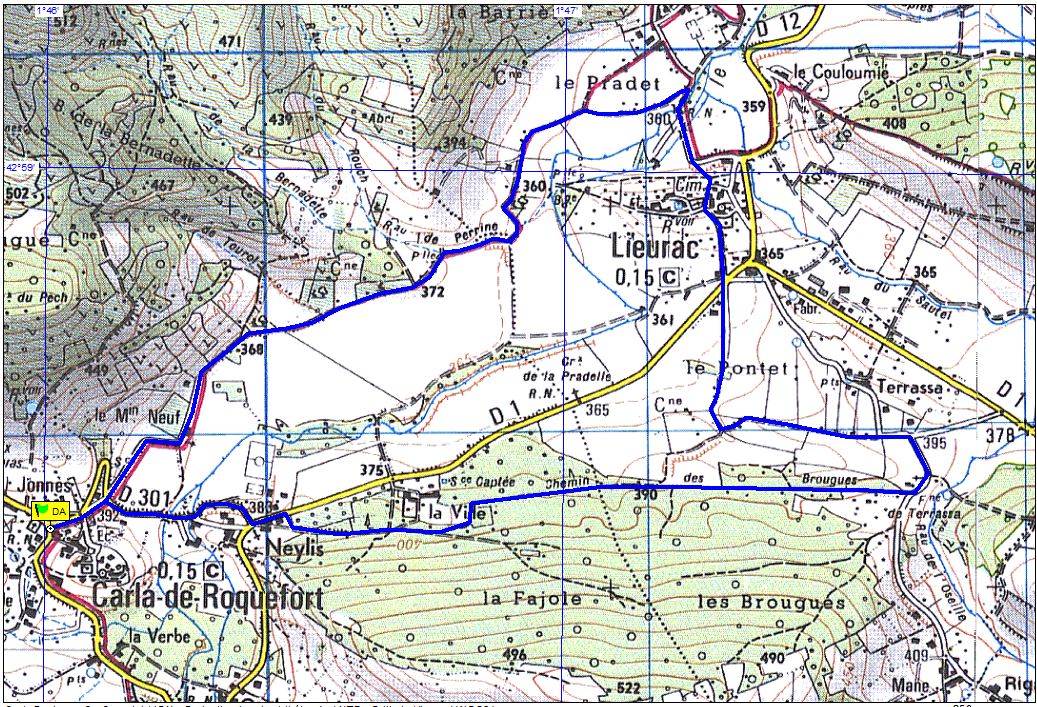 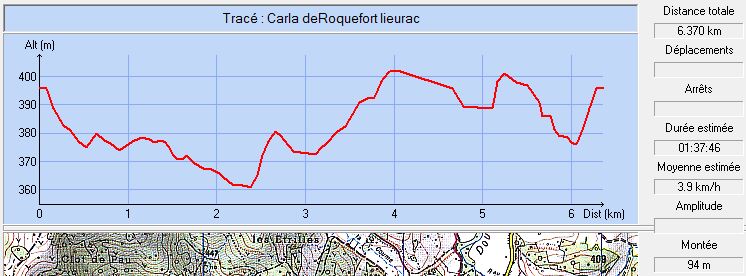 Commune de départ et dénomination de l’itinéraire : Carla de Roquefort – Parking devant l’église – Carla de Roquefort/Lieurac en boucleDate, animateur(trice), nombre de participants (éventuel) :21.03.2009 – C. Rhodes – Annulé04.12.2013 – J. Gaillard – 18.10.2017 – B. Mouchague - L’itinéraire est décrit sur les supports suivants : Topo-guide "Balades et randonnées en Pays d’Olmes" – Petite boucle du circuit n° 4 "La vallée du Douctouyre" – Pages 10 et 11Classification, temps de parcours, dénivelé positif, distance, durée :Promeneur – 2h00 – 80 m – 7 km – ½ journéeBalisage : JauneParticularité(s) : Ce circuit peut également se faire en partant de Lieurac (Parking en bas du village au niveau de la traversée de la D 1) – Choix fait par J. Gaillard le 04.12.2013.Site ou point remarquable :La partie haute et ancienne du village de Carla de Roquefort (Faire le tour de l’église et de la propriété attenante).La partie haute et ancienne du village de Lieurac.La fontaine de Terrassa (Faire détour, panneau directionnel au km 4 environ).L’étrange et beau jardin de Lieurac au lieu-dit La Fount del Buc (en saison). Trace GPS : ?Distance entre la gare de Varilhes et le lieu de départ : 18 km pour Carla de Roquefort ; 20 km pour Lieurac.Observation(s) : 